Progression in Maths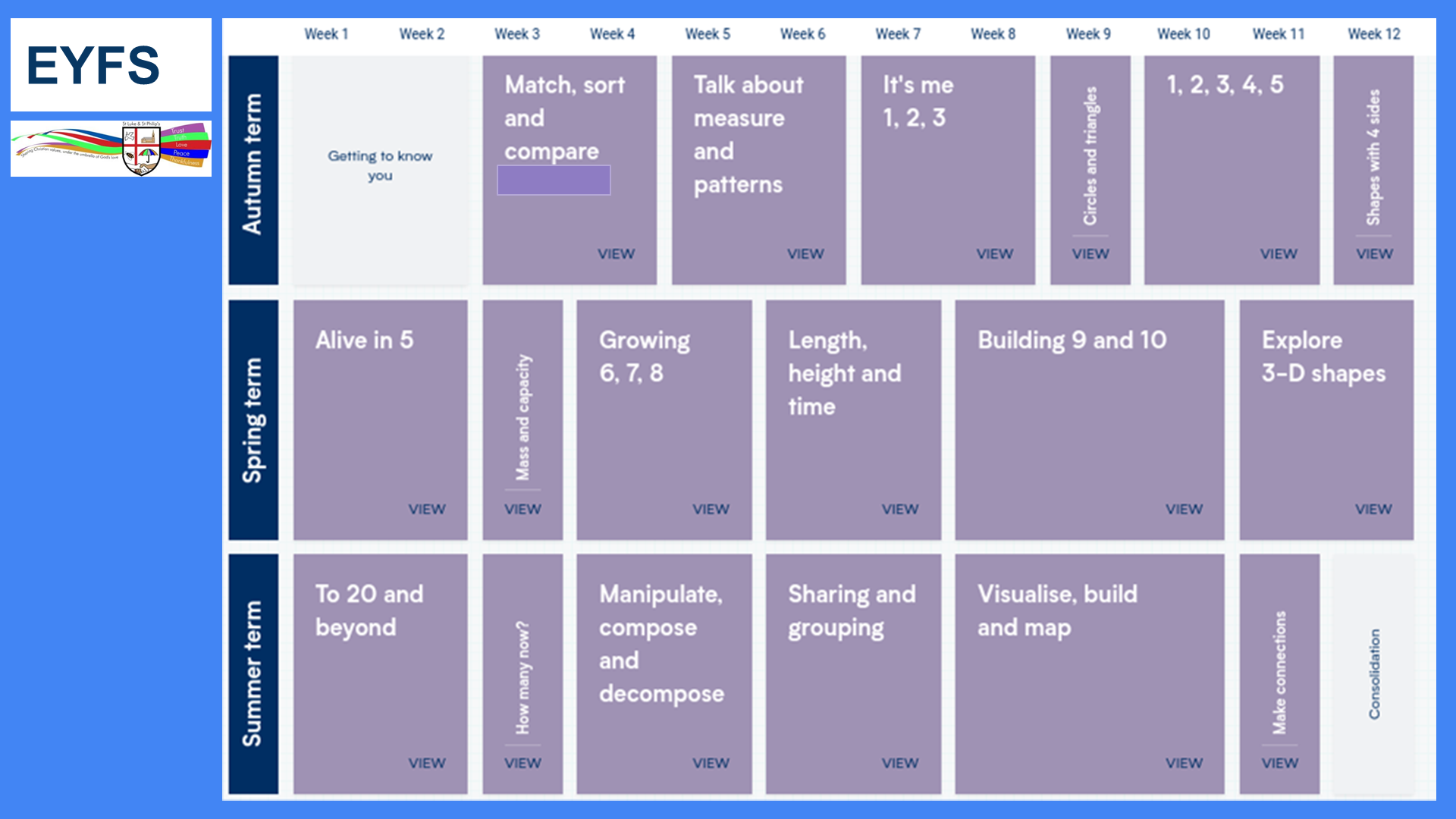 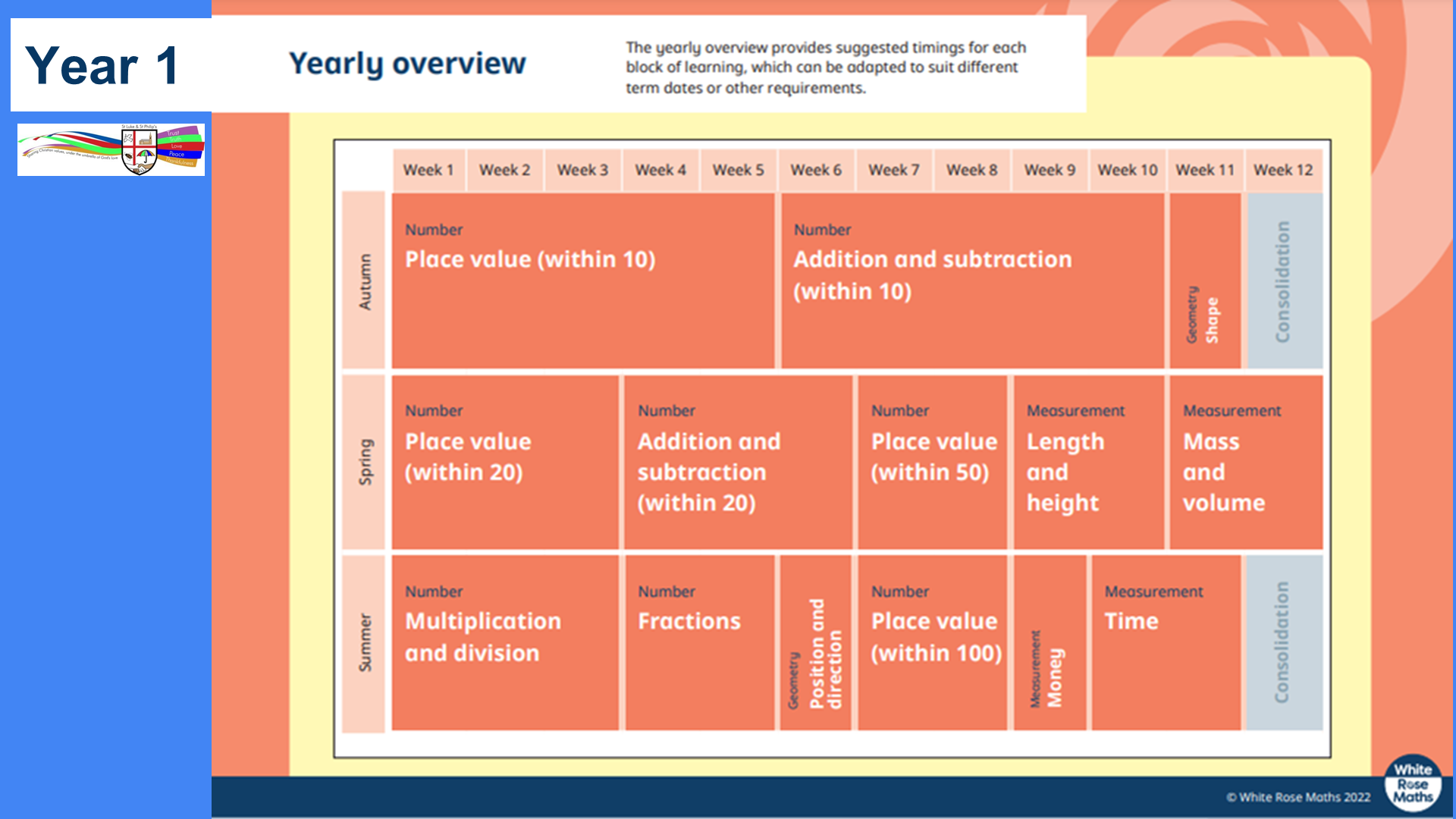 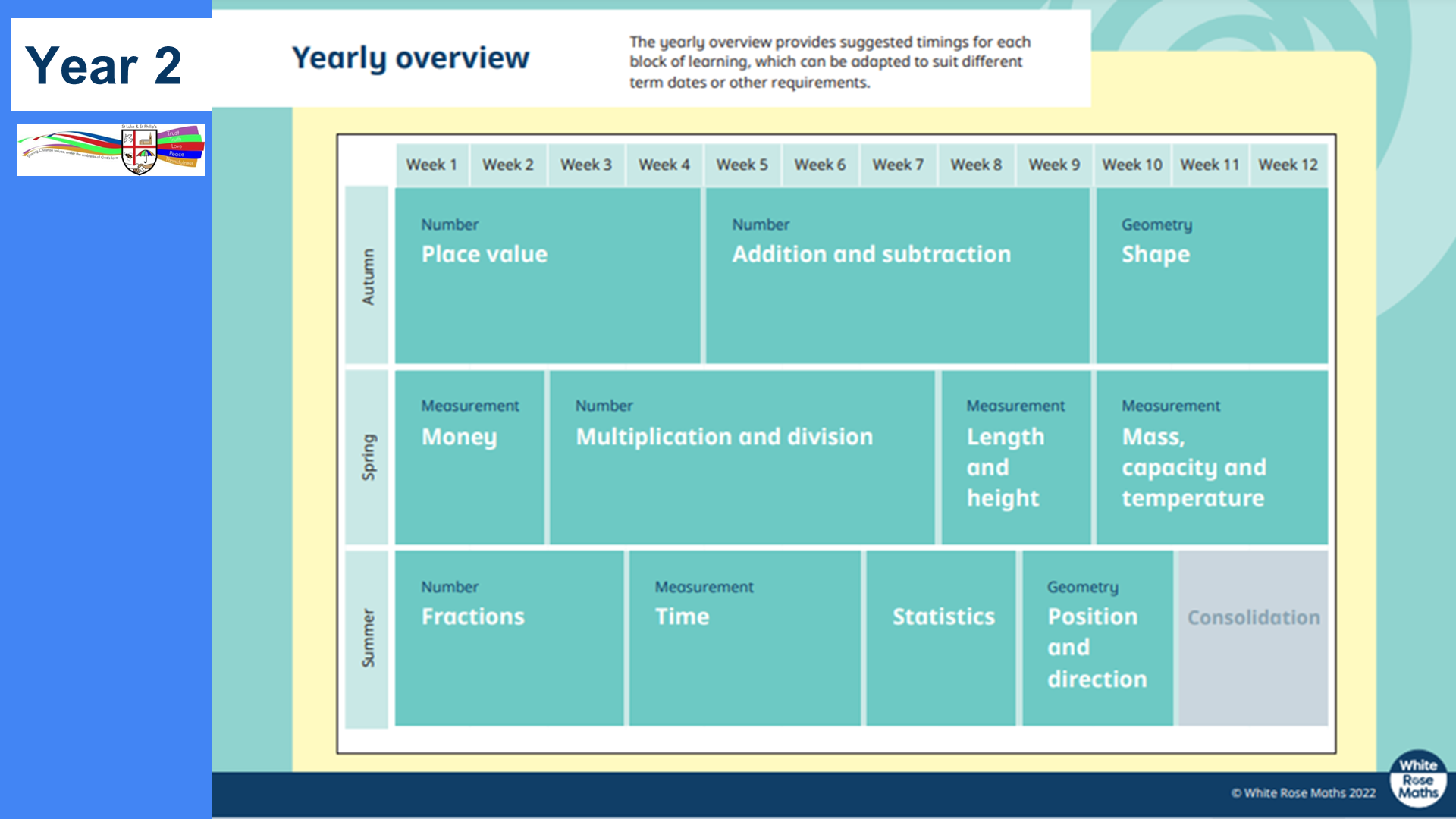 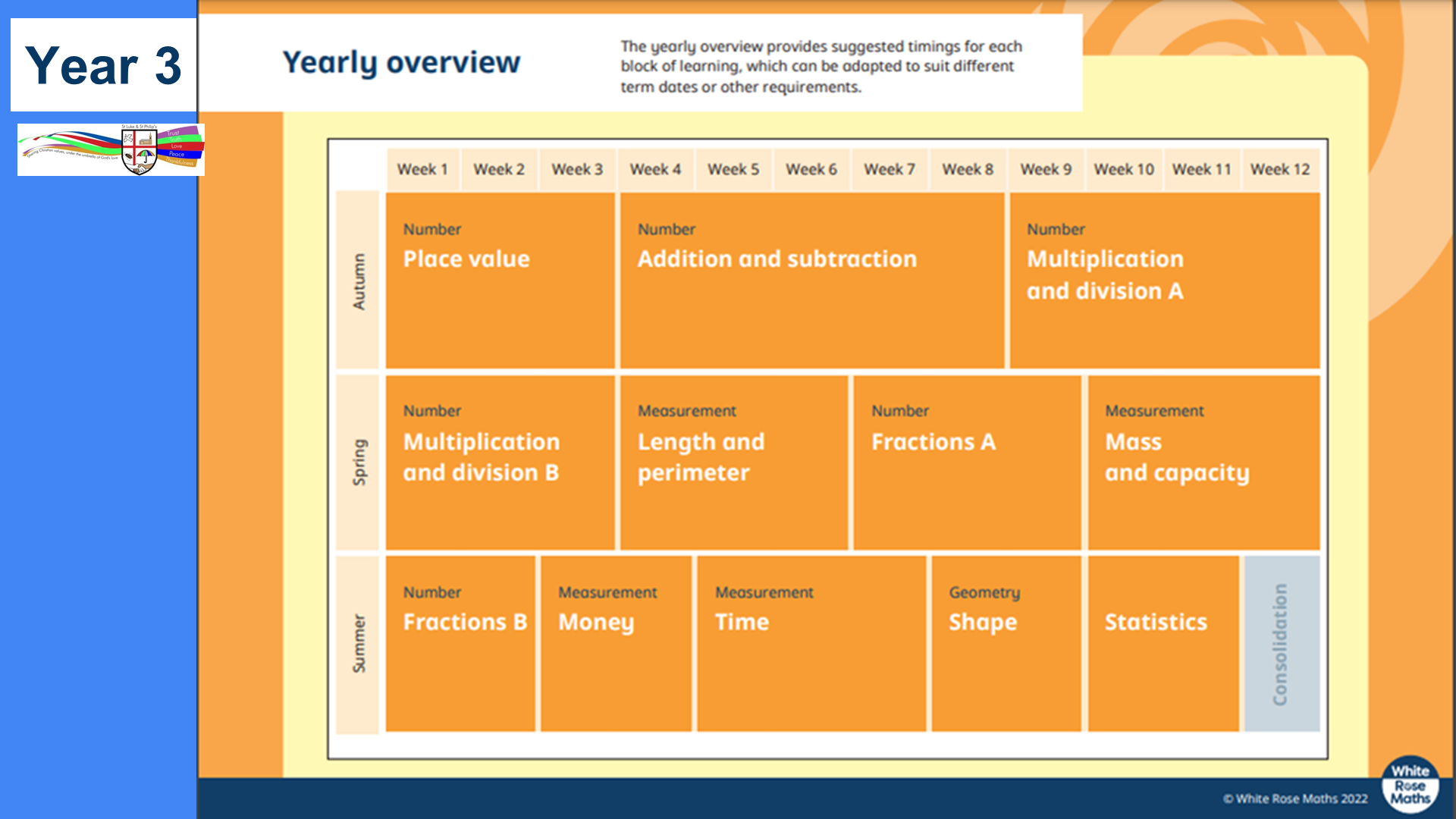 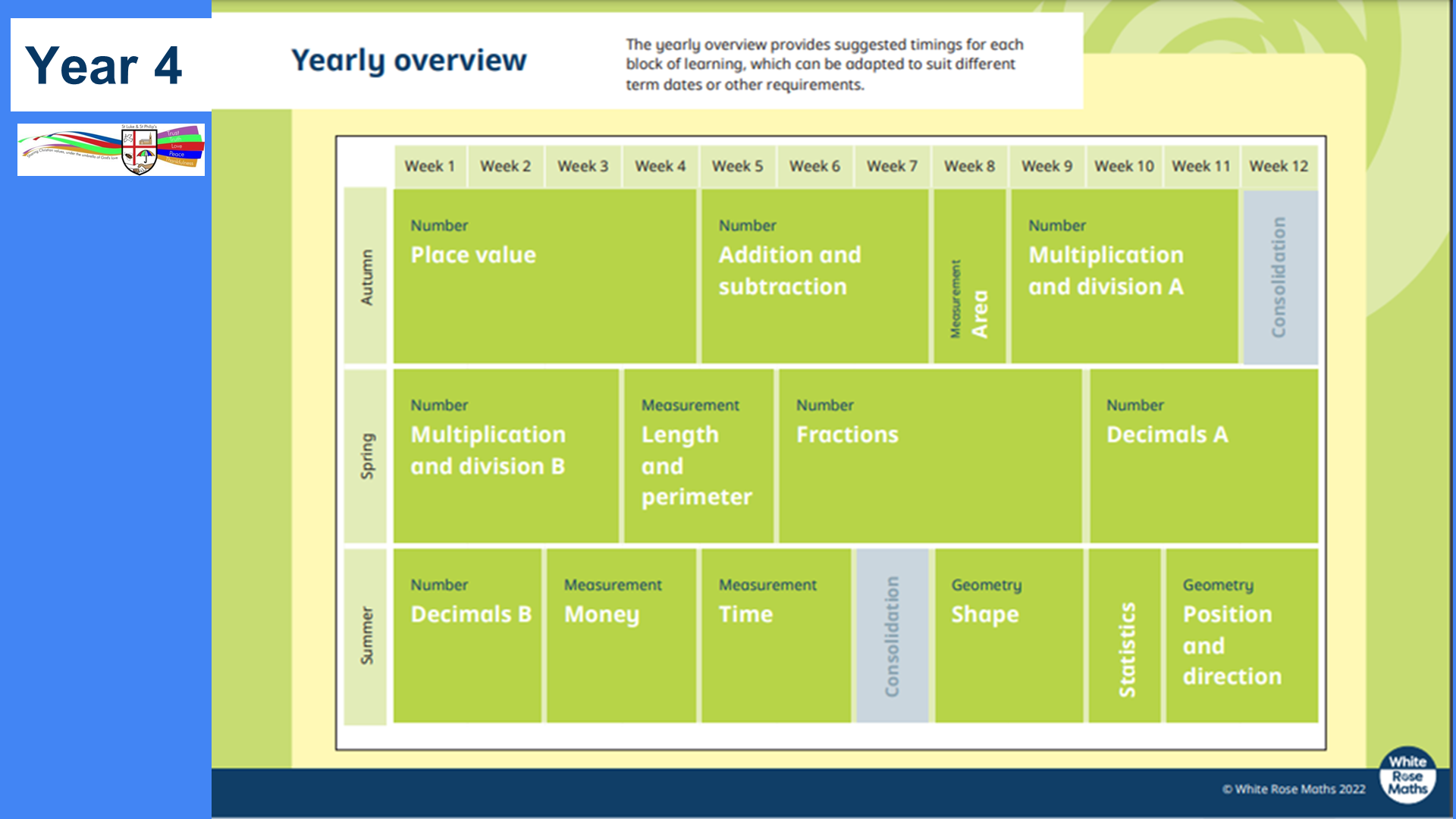 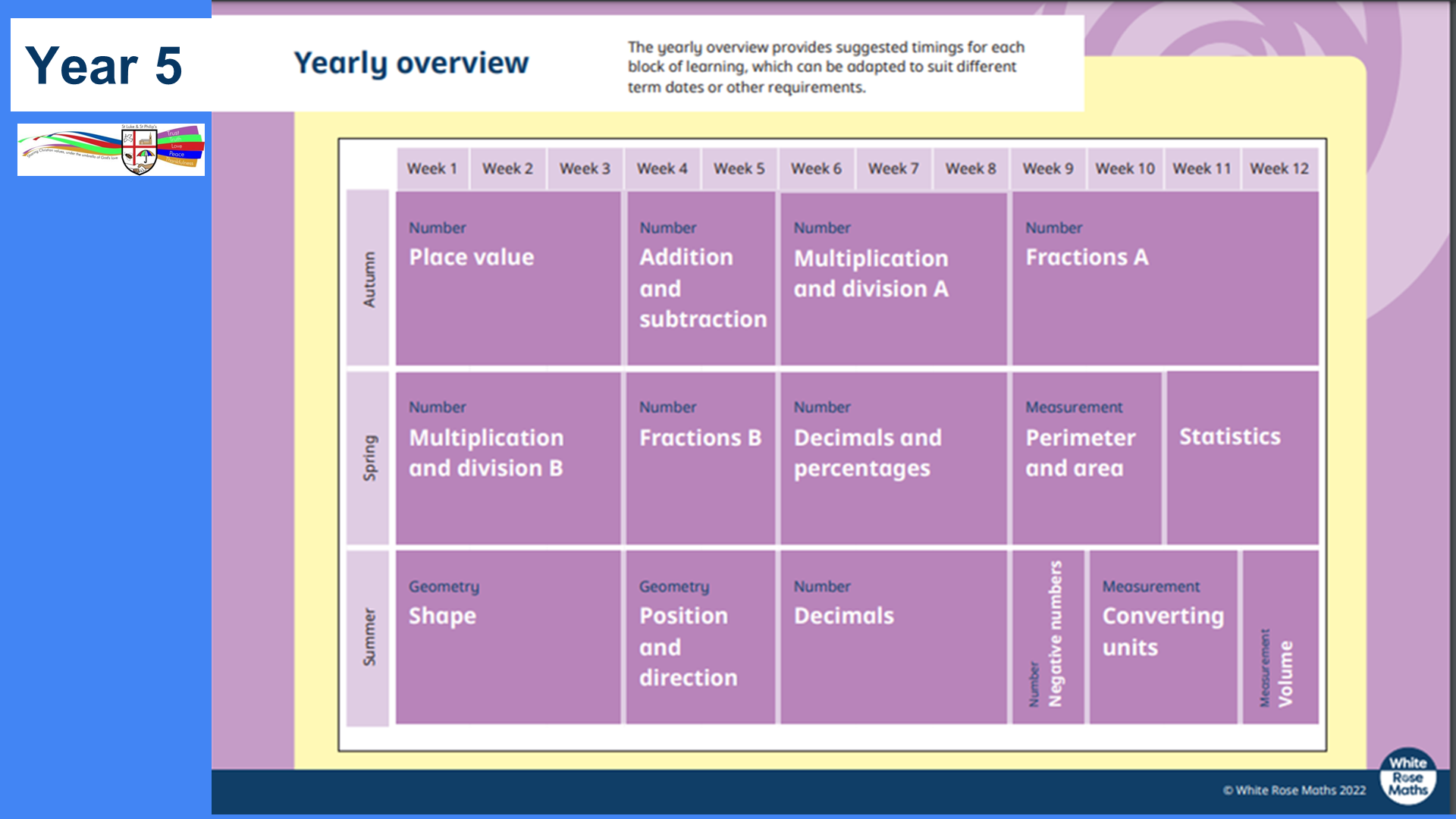 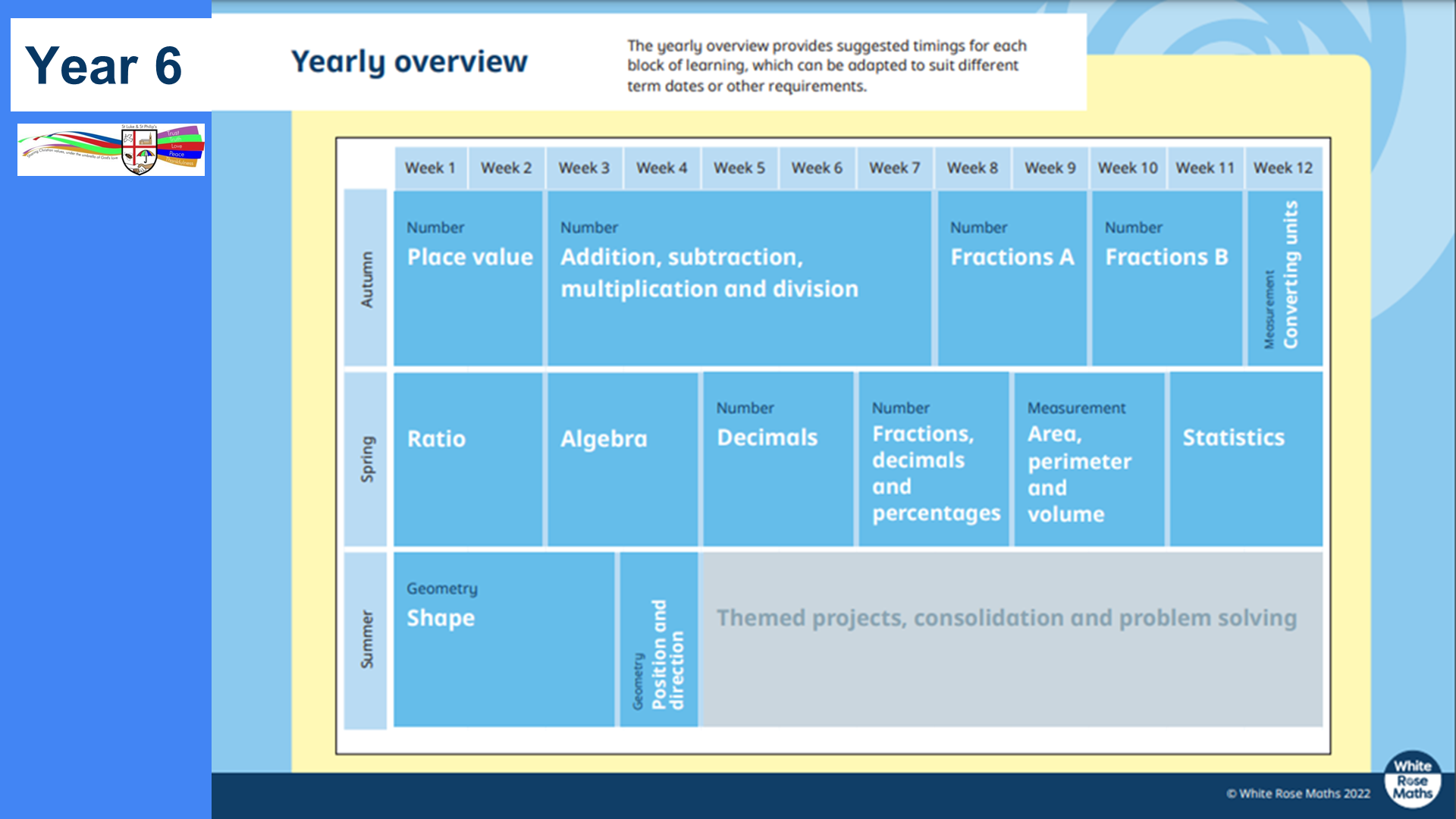 